Open user management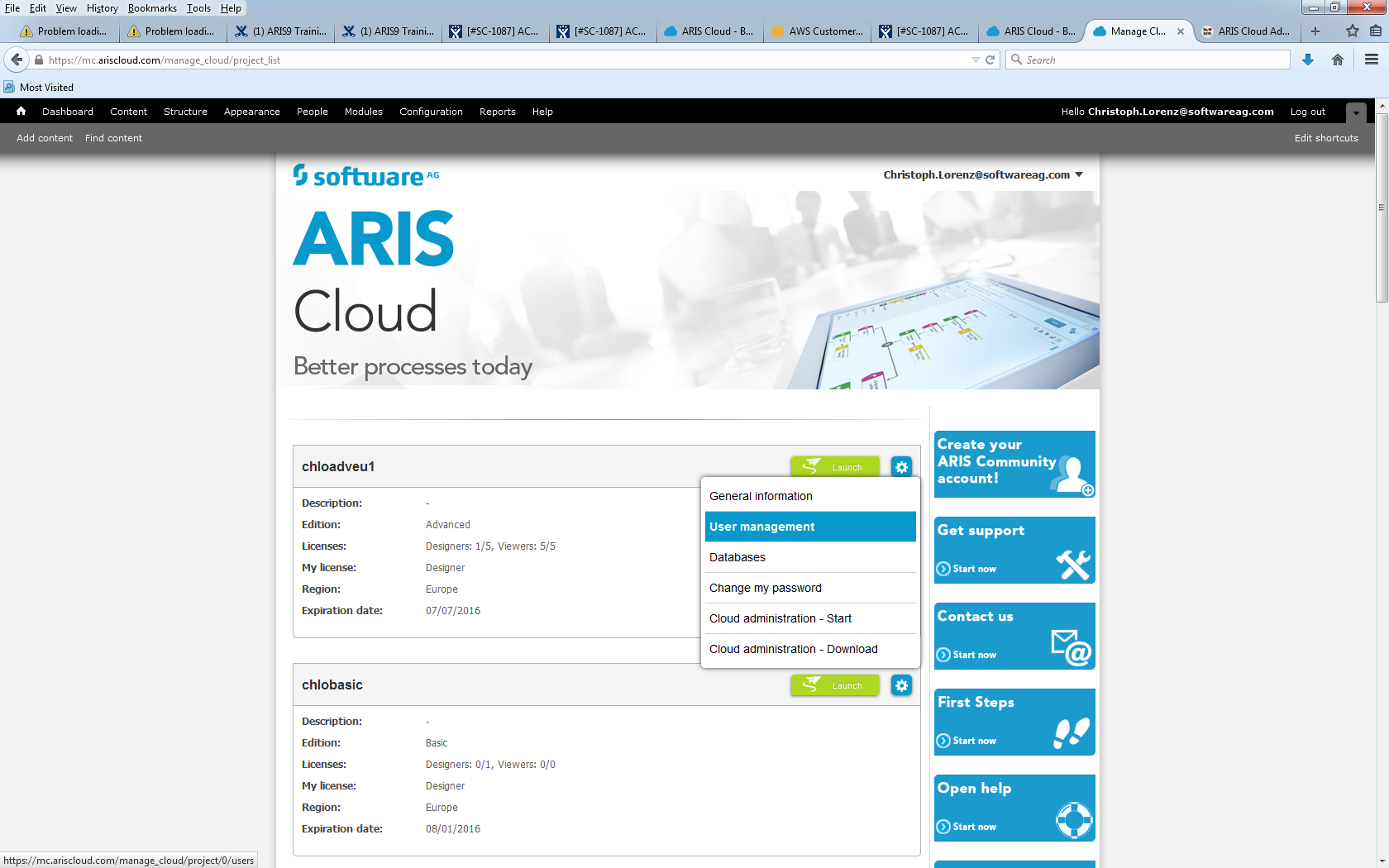 
Edit a user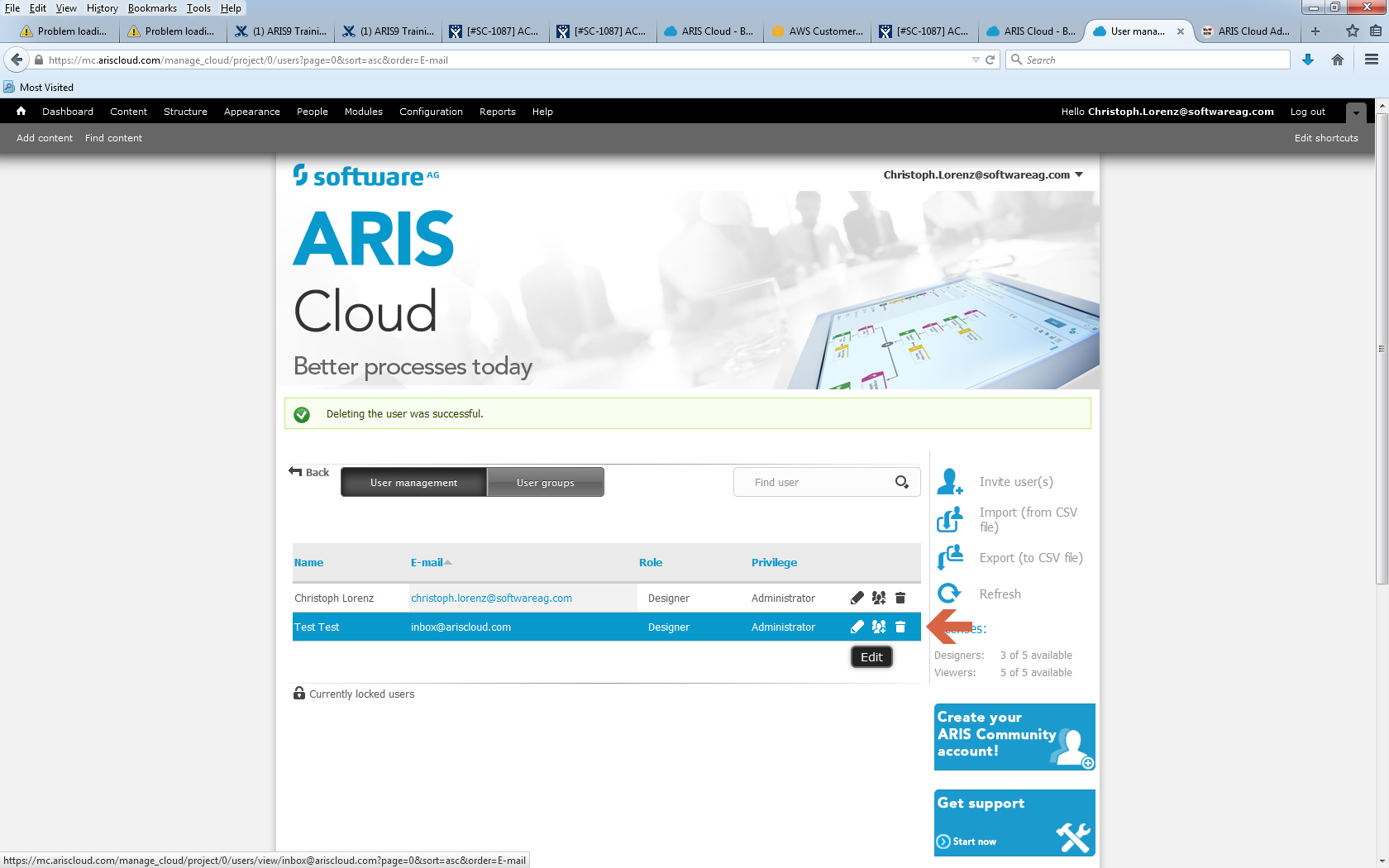 Allocate a Designer or Viewer iicense to the user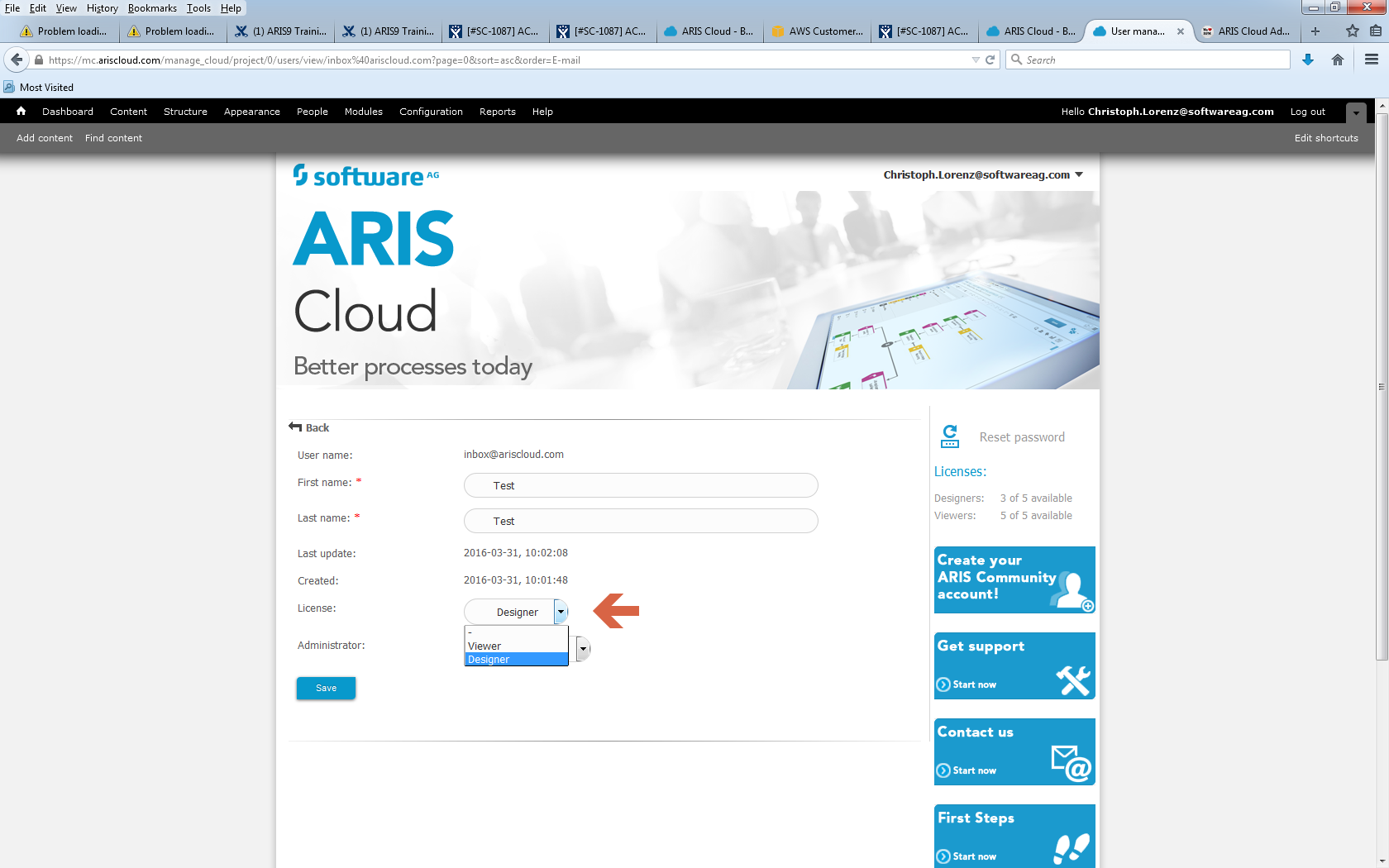 